Kortrijk, 14 september 2023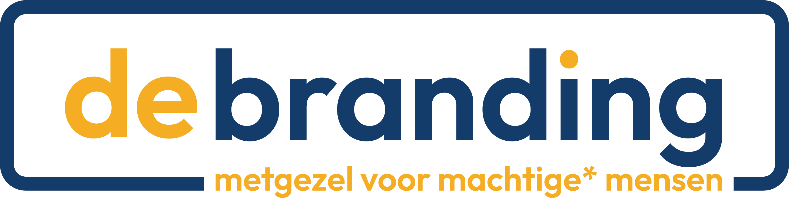 Kerstmarkt ‘de branding’ – vrijdag 8 december 2023 (16u-21u)Inschrijving externe standhouders Stuur deze bevestiging terug ten laatste tegen 28 november 2023 naar feesten@debranding.be, t.a.v. Hilde Van Damme De inschrijving is pas definitief na storting van het juiste bedrag op rekening van ‘de branding’ BE81 4600 8236 1124 en na onze bevestiging.Bij late afzegging na 28 november 2023 storten we het inschrijvingsgeld niet meer terug.Praktische afspraken standDe stand kan klaargezet worden de dag zelf, vanaf 13u. We verwachten dat de stand klaar staat tegen ten laatste 16u.Gelieve zelf uw tent mee te brengen (ong 3m op 3m)Wij zorgen voor een muzikale omlijsting en de nodige sfeer, dus vragen we geen muziek af te spelen.Je kan oprijden op de parking van ‘de branding’, Ringlaan 30, 8500 Kortrijk tot aan je plaats. Van zodra je stand klaar staat, vragen we je wagen te verplaatsen naar de voorziene parking. We voorzien op het domein heel wat vuilnisbakken. We vragen dan ook om nadien je stand proper achter te laten en je vuilnis te deponeren in de aanwezige vuilnisbakken of containers.Aansprakelijkheid en Verzekeringen‘de branding’ kan nooit aansprakelijk gesteld worden voor gebeurlijke ongevallen, diefstallen of welke schade dan ook die zich zou voordoen tijdens de kerstmarkt of tijdens het opstellen of afbreken van de standplaats.De standhouder staat zelf in voor de nodige verzekering met betrekking tot de door hem uitgeoefende activiteit.Naam deelnemer / verenigingContactpersoonStraat en nummerPostcode en gemeenteTelefoon GsmE-mailadresWebsite (indien relevant)Beschrijving van de stand / activiteitAangeboden productenKeuze elektriciteitstandaard 3.000 WATT_______________________